Cv 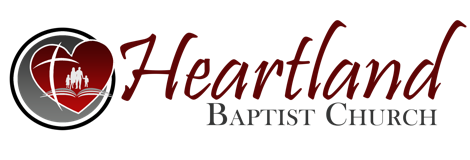 ANGELOLOGY PT 19 - Mat 8:16V.  CAN A ______________ BE “DEMON POSSESSED?”  As we have been looking at demon activity for weeks now; there is much discussion about these things in Christian circles.  There are cults, ______________, new age, and other groups getting into Satanic ______________.  There are ministries that give “deliverance” or practice ____________. But, what about a ______-_______ believer in the Lord Jesus Christ? Some considerations:   A. WHAT IS DEMON ________________?  When a devil or devils inhabit a human’s body controlling the ____________ and ___________ functions whether it be their speech, or their movement of limbs, unusual strength etc.  Mt 12:43; Mk 1:23-26; 7:25-30; and the maniac of Gadara.  This maniac had around 2,000 devils _____________ him!  He was a mess as he was __________, unable to control, _________, and lived at the graveyard!       B. JUDAS ISCARIOT WAS ACTUALLY ______________ BY SATAN HIMSELF!  	Lk 22:3,47,48; Jn 6:70,71.  C. WHAT ABOUT ______________?  “one who conjures.”  See Acts 19:13-16.  Here some adventurous young men try to ___________ what Paul was doing as an apostle. They experience an unpleasant result for sure! The gift of _________ _____ devils was one of the “_______ ________” used by the early believers which went out as the Bible was completed.  Mk 16:17. Our job is not to specialize in some deliverance ___________ except deliverance from sin through ____________ of the Gospel.  As with the young men in Acts 19, there is a ______________ with “casting out demons” - especially in the charismatic ______________.  Many are not saved and go to those crazy meetings and _______ themselves up to demon possession.  D. CHRISTIANS CAN _________ BE DEMON POSSESSED:  The main reason would be that the _______ ________ dwells within.  1 Cor 6:19. 